Схема предохранителей и реле Mercedes Sprinter Classic (W909; 2013-н.в.)Блок предохранителей на коробе сиденья водителя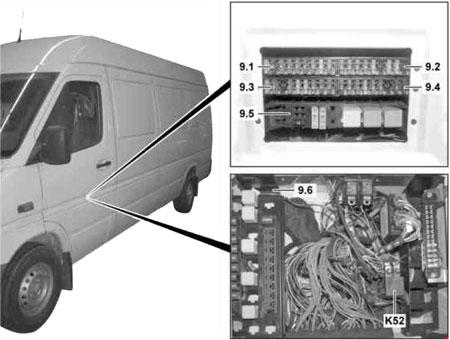 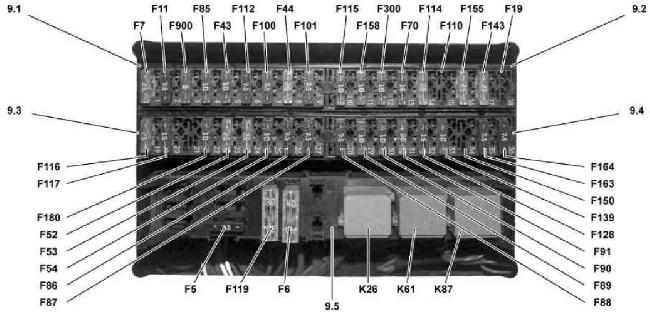 Реле (9.6)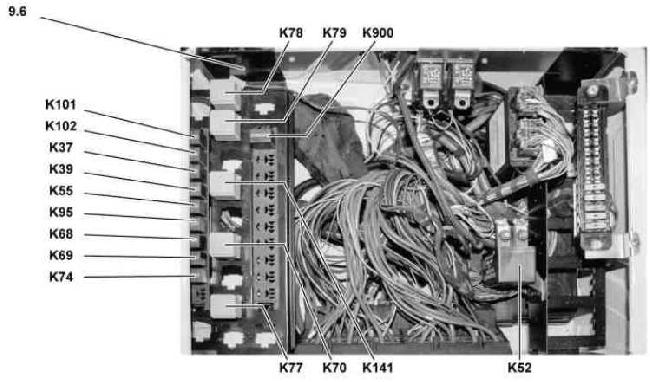 Блок предохранителей под рулевой колонкой (A12)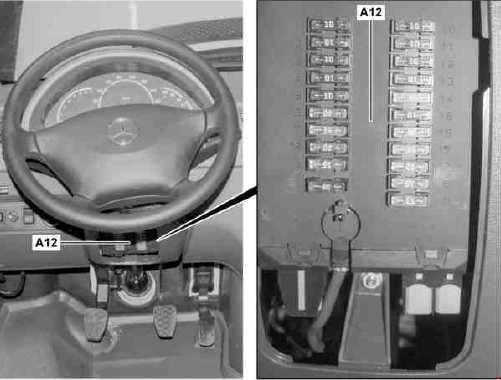 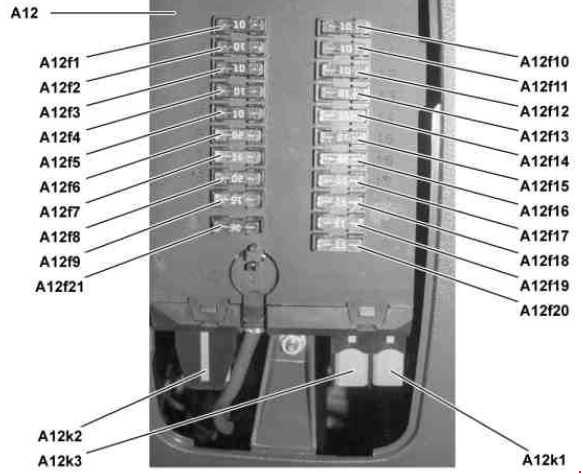 Блок предохранителей в моторном отсеке (F140)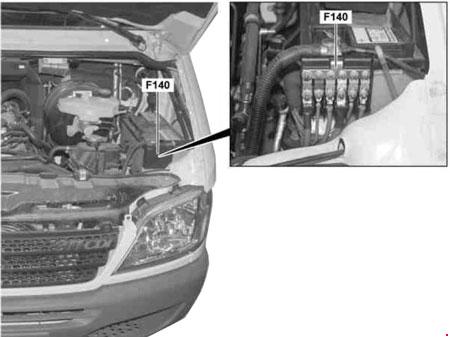 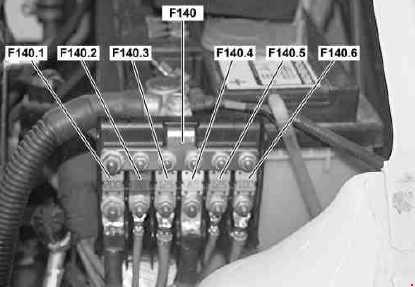 №Функция/компонентБлок 9.1Блок 9.1F7ESP, клемма 30F11Комбинация приборовF900Клемма 30F85Дневные ходовые огни, клемма 30F43Дистанционное радиоуправлениеF112Система центральной блокировки замков, клемма 30F100Система центральной блокировки замков, клемма 30F44Системы центральной блокировки замковF101Дополнительный жидкостной подогревательБлок 9.2Блок 9.2F115Клемма D+F158Топливный насосF300Освещение салонаF70Реле эл. цепи клеммы D+F114Дополнительный теплообменникF110Розетка прицепаF155Дополнительный подогревательF143Дополнительный жидкостной отопительF19Модуль дополнительных указателей поворота IIБлок 9.3Блок 9.3F116Клемма 30F117Клемма 15F180Клемма 30F52Стеклоподъемник двери переднего пассажираF53Стеклоподъемник двери водителяF54Наружные зеркала заднего вида с обогревом и регулировкойF86Дневные ходовые огни, клемма 15F87Левая фараБлок 9.4Блок 9.4F88Правая фараF89Реле клеммы 87 (1)F90Реле клеммы 87 (2)F91Реле клеммы 87 (3)F128Подогрев сиденья водителяF139Дополнительный жидкостной отопительF150Вентилятор на крышеF163Тахограф, клемма 30F164Тахограф, клемма 15Блок 9.5Блок 9.5F5ESPF119Дополнительный вентилятор кондиционераF6ESP, клемма 30РелеРелеK26Реле клеммы D+K61Реле стартераK87Реле клеммы 87№РелеK37Реле звукового сигналаK39Реле топливного насосаK52Разъединительное реле АКБK55Реле отключения ближнего света слеваK68Реле света для движения в дневное время сутокK69Реле света для движения в дневное время сутокK70Реле клеммы 15K74Реле клеммы 15K77Реле дополнительного вентилятора кондиционераK78Реле клеммы D+K79Реле клеммы 15K95Реле отключения ближнего света справаK101Реле системы центральной блокировки замков, указатель поворота слеваK102Реле системы центральной блокировки замков, указатель поворота справаK141Реле заднего противотуманного фонаряK900Реле прикуривателя№Функция/компонентA12f1Стояночный и габаритный света справаA12f2Правый дальний светA12f3Левый дальний свет, индикатор дальнего света фарA12f4Фонарь заднего ходаA12f5Стоп-сигналA12f6Электродвигатель стеклоочистителяA12f7Звуковой сигнал, реле эл. цепи клеммы 15A12f8Плафоны освещения салона, прикуриватель, радио, клемма 30A12f9Выключатель аварийной световой сигнализации, парковочный светA12f10Подсветка передней панели, фонарь освещения номерного знакаA12f11Стояночный и габаритный свет слеваA12f12Правый ближний светA12f13Левый ближний свет, задний противотуманный фонарьA12f14Не используетсяA12f15Радиоприемник, цепь клеммы 15A12f16Блок управления CDI, клемма 30A12f17Блок управления CDI, клемма 30A12f18Зажигание, клемма 15A12f19Не используетсяA12f20Блок-панели управления кондиционера, клемма 30A12f21Вентилятор системы отопления, клемма 30РелеРелеA12k1Реле сигнала поворотаA12k2Реле стеклоочистителяA12k3Реле CDI№Функция/компонентF140.1Разъединительное реле АКБ, клемма 30F140.2Клемма 15, реле эл. цепи клеммы 30F140.3Клемма 30F140.4Кондиционер на крыше, клемма 30F140.5Предпусковой подогрев, клемма 30F140.6Центральный модуль электрооборудования, тахограф клеммы 30